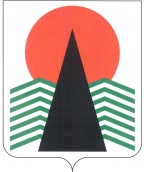 ГЛАВА  НЕФТЕЮГАНСКОГО  РАЙОНАпостановлениег.НефтеюганскО внесении изменений в постановление Главы Нефтеюганского района 
от 11.04.2017 №18-пг «Об утверждении состава Координационного совета 
по делам национально-культурных автономий и взаимодействию 
с религиозными объединениями при Главе Нефтеюганского района»В связи с кадровыми изменениями  п о с т а н о в л я ю:Внести изменения в постановление Главы Нефтеюганского района 
от 11.04.2017 № 18-пг «Об утверждении состава Координационного совета по делам национально-культурных автономий и взаимодействию с религиозными объединениями при Главе Нефтеюганского района», изложив приложение 
к постановлению в редакции согласно приложению к настоящему постановлению.Настоящее постановление подлежит размещению на официальном сайте органов местного самоуправления Нефтеюганского района.Контроль за выполнением постановления возложить на заместителя главы Нефтеюганского района Т.Г.Котову.Глава района							Г.В.ЛапковскаяПриложение к постановлению Главы Нефтеюганского районаот 05.04.2018 № 26-пгСОСТАВКоординационного совета по делам национально-культурных автономий и взаимодействию с религиозными объединениями при Главе Нефтеюганского района (далее – Совет)05.04.2018№ 26-пг№ 26-пгЛапковская Галина Васильевна Глава Нефтеюганского района, председатель 
СоветаКотоваТатьяна Георгиевна заместитель главы Нефтеюганского района, заместитель председателя СоветаНикитинаСветлана Евгеньевна заместитель начальника управления по связям 
с общественностью администрации Нефтеюганского района, ответственный секретарь Совета.Члены Совета:Члены Совета:Виноградов Аркадий Николаевичпредседатель Думы Нефтеюганского района Андреевский Александр Юрьевич директор департамента культуры и спорта 
Нефтеюганского районаКотоваНадежда Васильевнадиректор департамента образования и молодежной политики Нефтеюганского районаВороноваОльга Юрьевнапредседатель комитета по делам народов Севера, охраны окружающей среды и водных ресурсов администрации Нефтеюганского районаАлексеева Лариса Николаевна руководитель общественной организации национально-культурной автономии Чувашии гп.Пойковский «Родник» (по согласованию)АлиевДжаваншир Аллахшукур оглыруководитель общественной организации «Азербайджанское общество «Хазар» (по согласованию)АюповаГузель Анваровна руководитель татаро-башкирского общественного объединения «Идель» (по согласованию)БаталоваЛюдмила Петровнастароста Прихода храма в честь преподобного Сергия Радонежского п.Усть-Юган (по согласованию)БожокЛюдмила Сергеевна руководитель общественной организации 
творческое объединение славянских культур «Славянское наследие» (по согласованию)ВалекаевРамиль Махмузовичпредседатель мусульманского молодежного движения «Салям» гп.Пойковский (по согласованию)ВербицкийАнтон Назимовичнастоятель местной религиозной организации православного Прихода храма в честь иконы Божией Матери «Владимирская» п.Куть-Ях (по согласованию)ДадаевАлександр Абуязидовичпредседатель местной общественной организации народов Северного Кавказа «Терек» Нефтеюганского района (по согласованию)КаримоваТатьяна Ивановнастароста Прихода храма «Сретения Господня» 
сп.Каркатеевы (по согласованию)КонстантиновАлексей Викторовичнастоятель местной религиозной организации православного Прихода храма в честь святых первоверховных апостолов Петра и Павла 
п.Салым (по согласованию)ЛисютинСергей Викторовичстароста Прихода храма в честь святого 
Симеона Верхотурского сп.Лемпино (по согласованию)МурзаковВиктор Петровичнастоятель местной религиозной организации православного Прихода храма Святой Троицы пгт.Пойковский (по согласованию)Мхамадиев Олег Маратович настоятель местной религиозной организации православного Прихода храма в Честь Воздвижения Честного Животворящего Креста Господня п.Сентябрьский (по согласованию)Почоев Абдукодирхон Абдукаюмовичимам-хатыб местной мусульманской религиозной организации гп.Пойковский (по согласованию)ПшеничныйАндрей Георгиевичстароста Прихода храма в честь великомученика Георгия Победоносца п.Юганская Обь (по согласованию)СередаСветлана Анатольевнастароста Прихода храма в честь преподобного Серафима Саровского с.Чеускино (по согласованию)ТагировЛазир Казибековичпредседатель некоммерческой организации межрегиональное движение «Всемирный конгресс лезгинских народов» (по согласованию)Тохтаев Одылжан Мирзалиевичимам-хатыб местной мусульманской религиозной организации сп.Салым (по согласованию).